REFEAT AF BESTYRELSESMØDE 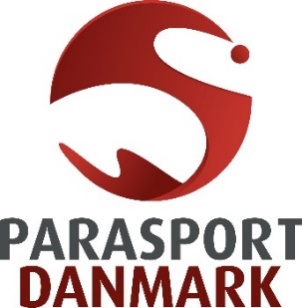 D. 20. MAJ 2022Mødet blev afholdt i Kolding i forbindelse medSpecial Olympics Idrætsfestival 2022Deltagere: John Petersson (JP) – fast mødeleder, Jens Boe Nielsen (JBN), Asger Krebs (AKR) via Teams, Tine Rindum Teilmann (TRT), Lene van der Keur (LvdK), Jannie Hammershøi (JH), Even Magnussen (EM), og Svenn Folkmann (SFO).Desuden deltog: Ivan Løvstrup (IL), Michael Møllgaard Nielsen (MMN), og Søren Jul Kristensen (SJK).Afbud: Jan S. Johansen (JSJ), Hanne Hede (HHE).DAGSORDENPraktiske forhold 	Godkendelse af dagsorden	Godkendelse af referat fra bestyrelsens møde d. 23. marts 2022 	Opfølgning på bestyrelsens møde d. 23. marts 2022 	Fastsættelse af datoer og tid for bestyrelsesmøder m.v. 	Internationale møder/konferencer og rapporteringSager fra ledelsen og bestyrelsen til orientering 	Nyt fra ledelsen 	Nyt fra bestyrelsen   Diversitetsundersøgelsen 2022   Kulturministerens Idrætspris 2022 – orientering om indstillingØkonomiSager til beslutningSamarbejdsaftale med DIF ang. Paralympiske LegeSager til drøftelseParasport Danmark Repræsentantskabsmøde d. 23. april 2022
   evalueringEventuelt
PRAKTISKE FORHOLDAd 1	Godkendelse af dagsorden.Dagsordenen blev godkendt med den ændring, at pkt. 11 udgik, da der endnu ikke er et endeligt udkast klar til samarbejdsaftalen med DIF ang. Paralympiske Lege.Ad 2	Godkendelse af referat fra bestyrelsens møde d. 23. marts 2022	Referatet fra bestyrelsesmødet den 23. marts blev godkendt og underskrevet af de tilstedeværende.Ad 3	Opfølgning på referatet fra bestyrelsens møde d. 23. marts 2022a)	”Flere medaljer til PL”Punktet dagsordenssættes på det kommende bestyrelsesmøde. (MMN)Ad 4	Fastsættelse af datoer og tid for bestyrelsesmøder m.v.Kommende bestyrelsesmøder – 2. halvår 2022:Bestyrelsesmøderne i 2022 planlægges til afholdelse på følgende datoer og tidspunkter: Tirsdag d. 6. september 2022 kl. 15.30. i Idrættens Hus, BrøndbyFredag d. 14. oktober 2022 i forbindelse med VM i Kørestolsrugby, VejleTorsdag d. 1. december 2022 kl. 15.30. i Idrættens Hus, BrøndbyAndre møder og arrangementer:Internationale arrangementer i Danmark samt større tværgående arrangementer opføres her.
DM-ugen, Idrætsmødet og Idrætsfestival 22.-26. juni 2022 (JP og EM)VM i ridning (dressur, spring, paradressur og voltigering), Herning, d. 10.-14. august 2022.VM i kørestolsrugby 10.-16. okt. 2022 i VejleSO idrætsfestival, maj 2024 i Frederikshavn. Ad 5	Internationale møder/konferencer og rapporteringEPC Strategic plan, online meetings:25. maj 2022 kl. 10.30. – 11.00, 13.00 – 13.30, 14.30 – 15.00.
Bilag: invitationVirtus GA, d. 3-5. juni 2022 - Vichy, Frankrig (JBN)Virtus Europe GA, 20.-21. juli 2022 – Krakow, PolenIPC Extraordinary General Assembly and Membership Gathering, 17. - 19. november 2022.SOWWG – januar 2023 – Kazan, Rusland (HOD: Anette Svejstrup). AFLYSTSOWG, d. 17. – 25. juni 2023 BerlinParalympiske Lege 2024, 28. aug. – 8. september 2024 i ParisSAGER FRA LEDELSEN OG BESTYRELSEN TIL ORIENTERINGAd 6	Nyt fra ledelsenKommunikationMed etablering af indholdsplan og ugentlige møder har vi i kommunikationsafdelingen fået skabt et større nyhedsoverblik, der har gjort det nemmere at bruge parasportens gode historier mere strategisk på vores sociale medie kanaler. Udover at give os et arbejdsværktøj kan man også se det på antallet af følgere på vores tre primærplatforme for Parasport Danmark. På LinkedIn har vi over de sidste 2 måneder fået over 141 nye følgere. På Facebook har vi den sidste måned fået 27 nye følgere, og er nu oppe på et samlet antal på 6943På Instagram er vi siden februar vækstet med 61 nye følgere. Derudover har vi arbejdet med synergier på tværs af platforme ved at udvikle video-templates samt grafiske elementer, der skaber genkendelighed på tværs af kanalerne. Det skulle gerne give gode muligheder for, at både bestyrelsesmedlemmer, frivillige og medarbejdere kan interagere med indholdet, hvor det særligt på LinkedIn giver en blåstempling af forbundet. Special Olympics Idrætsfestival m.m.Special Olympics Idrætsfestival 2022Special Olympics Idrætsfestival 2022 står for døren. På fredag møder flotte 1.241 deltagere op i Kolding, og dermed tangeres deltagerrekorden fra idrætsfestivalen i Helsingør i 2018. Der er desuden rekordstor international tilslutning, idet hele 327 idrætsudøvere fra Sverige, Norge, Island, Finland og Færøerne er med i år.Stævnecentrum er Sydbank Arena, og her er der perfekte faciliteter til for første gang at samle hele 4 idrætter, samt Healthy Athletes under samme tag. Her vil mere end 1/3 af deltagerne skulle bruge deres weekend på idræt, og samtidig er det også Sydbank Arena, der danner ramme om både åbnings- og afslutningsceremonierne, samt den store aftenfest. Også Arena Syd i Vamdrup bliver et samlingspunkt, idet her også er samlet 4 idrætter og knap 200 deltagere. Seest Idrætspark huser både atletik og fodbold og her er også godt 200 deltagere samlet. De øvrige 2 idrætter er golf og ridning der er placeret i henholdsvis Birkemose Golf Club og Kolding Rideklub.Det at idrætterne kan ’bundtes’ er en stor styrke for festivalen, og vil helt sikkert højne fællesskabet samt give deltagerne en oplevelse af at være en del af noget større.Blandt deltagerne er der rigtig mange gengangere fra tidligere festivaler, men også en række foreninger og institutioner er med for første gang. Tendensen med at flertallet af deltagerne kommer fra foreninger er fortsat, men dog ikke i så høj grad som tidligere. Af de 64 deltagende foreninger/institutioner er 15% ikke medlem af Parasport Danmark. Dette giver et vist rekrutteringspotentiale, og i løbet af efteråret vil vi starte en dialog med ikke-medlemmerne omkring mulighederne i Parasport Danmark, samt evt. medlemskab.SundhedskonferenceFredag den 20. maj løber Parasport Danmark og Levs Sundhedskonference af stablen lige før startskuddet går for Special Olympics Idrætsfestivalen. 148 har tilmeldt sig konferencen, og der er stor bredde i tilmeldingen – lige fra politikere og embedsværk i kommunerne til fagprofessionelle i botilbud, og også undervisere på specialområdet har fundet vejen til konferencen. Gennem konferencen vil det være muligt at stille spørgsmål på ”debatvæggen”, og det vil være disse spørgsmål, der tages udgangspunkt i under den afsluttende paneldebat. Vi glæder os til en interessant dag med mange spændende oplæg på programmet. Healthy AthletesOgså i år tilbyder vi sundhedsscreeninger under Special Olympics Idrætsfestivalen i 4 Healthy Athletes programmer: øjencheck, tandundersøgelse, fysisk test og sundhedscheck. I år skal vi for første gang registrere data i den nye SO database, som anvendes på verdensplan. På sigt skulle vi kunne udtrække detaljerede data fra databasen, så vi får et bedre indblik i sundhedstilstanden blandt vores atleter og sammenholde disse med resten af verden.Klubber og KommunerSamarbejdet om parasport i Trekantområdet Syv kommuner i Trekantområdet har de seneste år arbejdet tættere sammen om forskellige indsatser på parasportsområdet. Herunder afvikling af en konference for kommunale embedsfolk på området, som bliver gentaget i forbindelse med VM i kørestolsrugby. For at formalisere samarbejdet og forpligte kommunalpolitikerne i højere grad, er Ivan Løvstrup på rundtur i de syv kultur- og fritidsudvalg og fortælle om potentialet i samarbejdet. Dette sammen med Dan Arnløv (Viceborgmester, Vejle Kommune) og Kurt Smidt (Idrætschef, Kolding Kommune).Topmøde på handicapområdet den 28. aprilParasport Danmark var godt repræsenteret ved Topmøde på handicapområdet den 28. april i Odense, og sad blandt andet i panelet, da temaet ”Fællesskaber for børn og unge” skulle debatteres.  Bevæg dig for livet – Parasport og idræt for sindetSamarbejdet med DAI, DGI og Parasport Danmark er nu gået ind i næste fase. Dialogen med flere DGI landsdelsforeninger er indledt, ligesom der er stor interesse fra de nuværende samarbejdskommuner om at fortsætte. Det bliver spændende, hvordan forbundets indsatser på partnerskabsområdet og ParaSPOTS kan flettes sammen med de forpligtelser, der ligger i BDFL PI. Sarah Pedersen har fortsat en fælles, koordinerende funktion i samarbejdet men hele Fagteam Klubber og Kommuner er involveret, da der nu skeles til kommuner i hele landet.UddannelseIdrætscertificeringDet sidste planlagte forløb med idrætscertificering af bosteder er netop igangsat. Når det er gennemført i sensommeren, er i alt 23 bosteder, dagsbeskæftigelsestilbud og aktivitetscentre blevet idrætscertificeret. De første bosteder har nu tre år bag sig, og vi har indledet dialog om recertificering.Undervisere i idrætskonsulentgruppenForåret er brugt på at involvere flere idrætskonsulenter i undervisertruppen. Det betyder, at Jørn Erik Simonsen, Anders Delholm og Sarah Pedersen varetager undervisningen på fx idrætscertificering, idrætsambassadøruddannelsen og på kurser om inklusion i idrætstimerne. Dette fortsat i samararbejde med Teis Corneliussen, der varetager den mere administrative og strategiske del af undervisningsområdet.Nyt kursus for trænere af parasvømmerePå uddannelsesområdet har Parasport Danmark med gode kræfter fra parasvømningen og med sparring fra SVØM Danmark fsva E-læringsmodulerne udviklet et kursus for trænere af parasvømmere. Kurset er målrettet svømmetrænere i almenklubber, der underviser i svømmeskolen og på de første konkurrencehold, og som har eller skal have begyndere eller øvede parasvømmere på holdet. Kurset består dels af et E-læringskursus, som tager ca. 2-3 timer inklusiv de tilhørende opgaveløsninger, og en efterfølgende dag med fysisk fremmøde, hvor der bl.a. bruges tid ved bassinkanten. Med kombinationen af E-læring og fysisk fremmøde forener vi det praktiske og teoretiske med tilstedeværelsesundervisning, der har tid til gode drøftelser og fælles refleksioner. Kurset blev gennemført første gang i slutningen af april og begyndelsen af maj. Vi skal nu på baggrund af de første evalueringer tilrette kurset, så de næste deltagere kan få endnu mere ud af det. Det er planen, at kurset skal udbydes igen efter sommerferien, når den nye svømmesæson går i gang.SkolefodboldstævnerIgen i år har vi afviklet to skolefodboldstævner for elever i specialskoler og specialklasser hhv. den 10. maj i Silkeborg og den 11. maj i Brøndby. For andet år i træk blev stævnerne afviklet i samarbejde med DBU Jylland/Sjælland og Silkeborg Efterskole/Brøndbyernes IF som lokal aktør. Vi havde deltagelse af i alt 62 hold og endnu engang med deltagerrekord for stævnet i øst, hvor der deltog 29 hold. Den Gode OplevelseDer er nu udvalgt 20 deltagere til projekt Den Gode Oplevelse 2022. Vi havde et kort online kick off møde den 5. maj, og skal mødes fysisk i Odense den 29. maj. På dagen er der fokus på at deltagerne imellem kan danne sociale relationer. Som deltager i projektet bliver man en del af et forløb, hvor vores coach i projektet frem mod La Santa vil arbejde med den enkeltes handlekompetencer således at de står stærkest muligt ift. at lykkes med deres mål om en idrætsaktiv hverdag. Deltagerne vil foruden turen til La Santa undervejs i forløbet blive præsenteret for forskellige idrætsmuligheder. På La Santa vil vi særligt fokusere på idrætterne kajak, cykling og kørestolsbasketball.JYSK AktivitetspuljeSom mange måske har læst, så kom JYSK Aktivitetspulje godt fra start med hele 58 ansøgninger. Medaljens bagside var, at 53 klubber fik afslag. Heldigvis kan de og alle andre medlemsklubber søge igen. De næste 5 udlodninger á 5.000 kr. udloddes kort efter ansøgningsfristen den 1.6.IdrætsmødetDen 22. til 23. juni kickstartes en stor idrætsuge i Aalborg med IDRÆTSMØDET, en konference med oplæg og debatter om storset alle aspekter, der rør sig i dansk idræt og sport. Under temaerne Mangfoldighed og Events byder vi i Parasport Danmark selv ind med et par oplæg, ligesom der formentligt også præsenteres nyt omkring rammer og vilkår for idræts- og foreningsdeltagelse for mennesker med funktionsnedsættelse i Danmark fra Idrættens Analyseinstitut. Linket til tilmelding via ConferenceCommunicator kan benyttes nedenfor, og det foreløbige program er tilgængeligt på konferencens hjemmeside. Tilmelding: Tilmeldings linkProgram og andre informationer: IDRÆTSKONFERENCE | IDRÆTSMØDET.DK Præsentation af Forundersøgelse IDAN præsenterer "Forundersøgelse om rammer og vilkår for idræts- og foreningsdeltagelse for mennesker med funktionsnedsættelser i Danmark” den 7. juni kl. 12.30 – 15 for vores involverede medarbejdere, bestyrelsen og bidragsyderne. Vi arbejder på, at præsentationen bliver tilgængelig via Teams, så er man ikke en del af den udvalgte kreds, som deltager fysisk i præsentationen, kan man evt. indskrive muligheden i kalenderen. BordtennisLandsholdÅrets første internationale turnering fandt sted lidt uden for Paris. Peter vandt klasse 6 uden at være i speciel god træning og uden at nå de helt store højder. I de nye doublerækker spillede Rosenmeier/Brammer sig i semifinalen i 14-klassen. I mixed doubles spillede Rosenmeier/Thea sig i kvartfinalen i den sammenlagte mixed 17-20 klasse. Det nye tiltag med doublerækker i stedet for hold kan potentielt blive en fordel for os på den korte, men også den lange bane. Double er et spil for sig, og med strømmen af Rising Stars talenter der kommer frem, så kan vi potentielt stille nogle slagkraftige doubler 4-5 år ud i tiden.Rising StarsRising Stars bordtennisgruppen fortsætter med at vokse. For nyligt kom der mere plads og flere borde i træningshallen i Brøndby, men den plads er heldigvis allerede snart fyldt op. Det skyldes ikke mindst effekten af Peter Rosenmeiers rekrutteringsarbejde. Der er blevet kontaktet 33 børneterapier, hospitaler, behandlingssteder m.m. med henblik på rekruttering, og der er rekrutteret 27 børn til bordtennis og svømning siden årsskiftet. Bordtennistruppen i Brøndby alene er vokset med så mange, at vores fælles lørdagssamlinger (fællestræning med afdelingerne i Århus, Odense og Brøndby) nu er så store, at der skal tænkes kreativt. Tre af de bedste Rising Stars spillere er udtaget til European Para Youth Games i Finland i juni måned. En af dem er Freja, der var den første spiller vi tog ind og som dermed var hende der grundlagde det der nu er blevet til en Rising Stars gruppe på 40 spillere. Freja, nu 12 år gammel, vandt i starten af maj det danske mesterskab (almenregi) i rækken yngre pige, og det er vi naturligvis stolte, om end ikke overrasket, over. Freja viser, at vores træning, kombineret med den rette inklusion og dosering, fungerer, og vi håber og tror på, at Freja bare er den første der viser sig frem i almenregi. Freja står samtidig overfor sin internationale seniordebut; Tjekkiet Open i slutningen af juni. Her skal den internationale klassificering finde sted, og så byder turneringen også på mixed double med Peter Rosenmeier.   PigecampsTakket være en flot donation fra DIF/Always puljen, vil vi fra august til december afholde tre pigecamps (fre-søn) med overnatning, god mad og sociale aktiviteter om aftenen, som pigerne selv bestemmer. Alle 15 Rising Stars piger er selvskrevne, og i samarbejde med Bordtennis Danmark inviterer vi yderligere 15 piger. Goalball - Lige op mod de Paralympiske vicemestreMed et smalt nederlag på 11-12 i åbningskampen til Israel, der blev nr. 6 til PL 2021, og en lige så spændende og flot kamp med sejr på 6-7 til de paralympiske vicemestrene fra USA, må vi virkelig sige, at de danske goalballkvinder både kastede bolden og handsken mod de største modstandere i årets første store internationale stævne Ladies Cup i Malmö i weekenden 6.-8. maj.Det var naturligvis med stor spænding der blev taget hul på det internationale stævne med de stærkeste hold efter den lange Covid-19 afbrydelse. Men ud o ver den imponerende indsats mod Israel og USA, blev det samtidig også til overbevisende sejre på 10-0 over Spanien, 6-3 over Grækenland - inden de danske kvinder i kvalifikationskampen til nr 5, kunne kalde sig de uofficielle nordiske mestre med en overbevisende sejr på 12-2 over naboerne fra Finland. Japan vandt finalen over Brasilien og Israel vandt 3. pladsen i kampen mod USA. Efter kun to træningslejre siden afslutningen på Covid-19, viste de danske kvinder således et imponerende stærk udtryk mod hold af høj kvalitet fra hele verden. Hvad så nu? Hele holdet og staben tager fra Sverige med en masse værdifuld viden om, hvad der skal arbejde videre med - både på og udenfor banen i forberedelserne til det kommende VM 2022. Allerede 20. maj mødes holdet igen med de øvrige danske landshold til samling i Fredericia - hvor der skal evalueres på de nye indtryk og ikke mindst udtryk som holdet viste frem i Sverige. Kontakt cheftræner Flemming Pors Knudsen på 22263813 hvis du gerne vil vide mere om vores nye struktur og kultur for Goalball Danmark - “Relationer til resultater”.AtletikVi afholder d. 2. juni et infomøde for atletikklubber i Danmark, som er interesseret i at starte para-atletik op, vi har fået en breddeklub og en eliteklub til at fortælle deres indgangsvinkel i para-atletikken samt hvilke fordele og udfordringer der er ved at starte para-atletik op.Gladsaxe Byråd har vedtaget at bygge en atletikhal i Bagsværd. Vi har været en del af processen og vil fortsætte med at byde ind med en para-vinkel ift. tilgængelighed m.m.I de kommende fire måneder vil vi sammen med Bagsværd atletikklub komme med ønsker til de minimumskrav der er for at lave en atletikhal med 200 rundbane, hvor svingende kan lægge ned, så kørestolsracere og Frame Runnere også kan bruge banerne.Når atletik står klar i løbet af de næste 6 – 8 år, vil det være landets første atletikhal hvor tilgængeligheden er på et meget højt niveau.Den 1. maj var der tilmeldingsfrist til Frame Running Camp & Cup, som finder sted d. 10.- 17. juli. Der er 14 lande med 115 atleter og i alt 265 tilmeldinger. Det er det største antal atleter i campens historie. Programmet for Frame Running Camp & Cup vil være træning, klassifikation og vidensdeling de første 4 dage, samt et 3 dages stævne som afslutning på ugen.Vi samarbejder med atletikklubben i Holstebro om 2 rekrutterings arrangementer i juni, hvor det ene er for institutioner og hvor det andet er for skoler og de lokale fysioterapier. Klubben i Holstebro er til en start på besøg på institutioner, skoler og fysioterapier, hvor de fortæller om para-atletikken, og umiddelbart efter inviteres der til en kom og prøv dag på stadion.Vi er i samarbejde med Aarhus 1900 ved at opstarte et løbehold for benamputerede, hvor vi bruger samme rekrutterings model, som der blev brugt i Parasport Frederiksberg med en løbeskole, hvor der med succes blev rekrutteret via de sociale medier.   SkydningEfter et veloverstået EM med en sølvmedalje til Danmark, som var et vigtigt delmål på den ambitiøse rejse mod PL i Paris i 2024, hvor vi satser på at opnå tre kvotepladser, samt at få Team Danmark status, bliver de kommende World Cups i henholdsvis Châteauroux og München, samt VM i Al Ain i 2022 meget vigtige milepæle for vores overordnet målsætning.I den sidste måned har der været fokus på rekruttering. Der har været afholdt introduktion til skydesporten på Musholm, hvor unge med muskelsvind har haft gode oplevelser med sporten, her har flere unge udvist interesse for at begynde til skydning. Partnerskab mellem Dansk Blindesamfund og Parasport Danmark, har medført at skydning er blevet fremvist to gange på kurser som DBS har afholdt på Fuglsangscentret. Elektronskydning har haft en tilbagegang på konkurrenceniveau – men en god introduktion til sporten vil forhåbentlig ændre på dette.Ad 7	Nyt fra bestyrelsenNyt fra JP: Deltaget i Roskilde Handicap Idrætsforenings 50 års jubilæumsreception.Har lavet en velkomst til vores nye E-learning-uddannelse for svømning.Ivan og jeg har haft møde med DIF’s formand og direktør om løst og fast, som følge af DIF’s formands ønske om at have møde med alle specialforbund. Særligt i fokus var Ukraine-situationen og Vinter-PL i Beijing.Har deltaget i virtuelle orienteringsmøder fra DIF og TD, samt deltaget i DIF’s årsmøde, hvor der ikke var det store på agendaen, bortset fra en vedtægtsændring, der betyder, at specialforbund fremadrettet vil have mulighed for at lave procedurer for optagelse af enkeltmedlemmer i deres respektive forbund.Sammen med Ivan havde jeg et onlinemøde med Charlotte Broman Mølbæk, medlem af Folketinget, SF, Idræts- og handicapordfører.Modtog i Snekkersten en pris fra UEFA-Donation i underkanten af 400 t.kr. af DBU’s formand. Beløbet skal i samarbejde med DBU gå til videreudvikling af fodbold for personer med handicap og særlige behov.Har været på rundtur hos vores kontorer og haft inspirerende samtaler med PD-medarbejdere.Har haft online IPC-bestyrelsesmøde efter Vinter-PL og IPC begynder nu arbejdet med en kommende strategi, hvor medlemmer i stor grad involveres med spørgeskemaer og fokusgruppeinterviews. Er endvidere koblet på to arbejdsgrupper – Governance Review og Athletes with high support needs (AHSN). I sidstnævnte skal der arbejdes for bedre forhold til personer med de svageste handicap.Var med til at fejre Carl Erik Stubkier fra Jysk, der stopper efter 40 års tro tjeneste. Carl Erik har deltaget i 6 sommer PL, som JYSK sponsor.Nyt fra JBN: Studiecentret er godt på vej, og der kommer en indbydelse til åbning.Ad 8	Diversitetsundersøgelsen 2022 Bilag: notat fra DIFIVL orienterede kort om de væsentligste opmærksomhedspunkter i DIF’s Diversitetsundersøgelse 2022.Beslutning:Bestyrelsen ønsker, at rekruttering af bestyrelsesmedlemmer skal være emnet for en temadrøftelse.Ad 9	Økonomi
AKR informerede kort om kvartalsregnskabet (1. kvt. 2022), der ikke indeholder nogle overraskelser og følger budget.Derudover var der en kort drøftelse af vores indsamlingsaktiviteter og indtjeningen i tilknytning hertil. HHE følger området tæt.Ad 10	Kulturministerens Idrætspris 2022 – orientering om indstillingJP orienterede om, hvilken kandidat Parasport Danmark har indstillet til modtagelse af Kulturministerens Idrætspris 2022. SAGER TIL BESLUTNING
Ad 11	Samarbejdsaftale med DIF ang. Paralympiske LegePunktet udgikSAGER TIL DRØFTELSEAd 12	Parasport Danmark Repræsentantskabsmøde d. 23. april 2022 - evalueringDrøftelse:Mulighed for at holde temadrøftelse aftenen inden blev drøftet. Alternativt kan der indlægges små afbræk i løbet af dagen, hvor der drøftes i mindre grupper.Stoleopsætning blev ligeledes drøftet. Der var enighed om, at alle ikke skal op til en talerstol.Der var enighed om, at Jesper Frigast Larsen er en dygtig dirigent og, at han gjorde et godt stykke arbejde på dagen.Beslutning:Referatet fra repræsentantskabsmødet sendes fremadrettet til bestyrelsesformanden og direktør inden udsendelse.EVENTUELTBestyrelsen udtrykte stor ros for arbejdet omkring Sundhedskonferencen, som blev afviklet umiddelbart op til Special Olympics Idrætsfestivalen i Kolding. Ref.: IVL/go